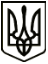 МЕНСЬКА МІСЬКА РАДАРОЗПОРЯДЖЕННЯ 13 грудня 2021 року	м.Мена	№ 458Про відзначення спортсменівта їх тренерів	Відповідно до Програми розвитку фізичної культури і спорту в Менській об’єднаній територіальній громаді на 2020 -2022 роки, затвердженої рішенням 36 сесії Менської міської ради 7 скликання від 26.12.2019 № 667, задля  підвищення рівня престижності спорту, з метою вшанування кращих спортсменів та тренерів громади:	1.Виплатити одноразову грошову премію за перемоги у змаганнях різних рангів, затверджених Єдиною спортивною класифікацією України,  учасникам змагань та їх тренерам, а саме:1)Олімпійські види спорту:- ТАРАТУХІНІЙ Надії Петрівні, заслуженому тренеру України, тренеру Чернігівської обласної дитячо-юнацької спортивної школи - у розмірі 1242,23 грн (з врахуванням податків і зборів); - ТЕРПИЦЬКІЙ Ірині Леонідівні, тренеру Менської дитячо-юнацької  спортивної школи - у розмірі 1242,23 грн (з врахуванням податків і зборів); - КОМОВУ Станіславу, за зайняте ІІІ місце у Чемпіонаті України з легкої атлетики серед юнаків 2006-2007 р.н. (штовхання ядра) – у розмірі 1242,23 грн (з врахуванням податків і зборів);- ЛАВСЬКОМУ Андрію, за зайняте ІІІ місце у Чемпіонаті України з легкоатлетичного двоборства – у розмірі 1242,23 грн (з врахуванням податків і зборів); - ЛАКТЮШИНІЙ Надії, за зайняте І місце у Чемпіонаті України з легкої атлетики (біг  на 100 м з бар’єрами) – у розмірі 1242,23 грн (з врахуванням податків і зборів); -  РОГОВІЙ  Дар’ї,  за зайняте ІІ місце в командному Чемпіонаті України з легкої атлетики   – у розмірі 1242,23 грн (з врахуванням податків і зборів); - ТКАЧЕНКО Катерині, за зайняте ІІ місце в командному Чемпіонаті України з легкої атлетики  – у розмірі 1242,23 грн (з врахуванням податків і зборів); - ЧИРВІ Станіславу – за зайняте ІІІ місце у Чемпіонаті України з легкої атлетики серед юнаків 2004 р.н. та молодше (штовхання ядра) – у розмірі 1242,23 грн (з врахуванням податків і зборів); - ШЕПЕЛЬ Ангеліні - за зайняте ІІ місце у Чемпіонаті України з легкоатлетичного  двоборства – у розмірі 1242,23 грн (з врахуванням податків і зборів);  - БАБЕНКУ Артему, за зайняте І місце у Чемпіонаті Чернігівської області з вільної боротьби серед юнаків до 15 років -  у розмірі 621,10 грн (з врахуванням податків і зборів);- БРОДСЬКОМУ Яну, за зайняте ІІІ місце у відкритому Кубку Чернігівської області з легкої атлетики  (потрійний стрибок)  – у розмірі 621,10 грн (з врахуванням податків і зборів);- БУРЦІ Івану, за зайняте ІІ місце  в Чемпіонаті Чернігівської області з вільної боротьби серед юнаків до 15 років -  у розмірі 621,10 грн (з врахуванням податків і зборів);- БУШАКУ Даніілу, за зайняте ІІІ місце в в Чемпіонаті Чернігівської області з вільної боротьби серед юнаків до 15 років -  у розмірі 621,10 грн (з врахуванням податків і зборів);- ГАННУЩЕНКО Сніжані, за зайняте І місце у відкритому  Чемпіонаті Чернігівської області з легкої атлетики серед дівчат 2006 р.н. та молодше (біг на 400 м з бар’єрами)  – у розмірі 621,10 грн (з врахуванням податків і зборів);- ГРИЩЕНКУ Едуарду, за зайняте І місце в Чемпіонаті Чернігівської області з вільної боротьби серед юнаків до 15 років -  у розмірі 621,10 грн (з врахуванням податків і зборів);- ДЕРГОЗІЮ  Кирилу, за зайняте ІІІ місце у Чемпіонаті м.Києва серед юнаків  2008-2009 р.н. зі штовхання ядра – у розмірі 621,10 грн (з врахуванням податків і зборів);- ІЛЛЯШИКУ Михайлу, за зайняте ІІ місце в Чемпіонаті Чернігівської області з вільної боротьби серед юнаків до 15 років - у розмірі 621,10 грн (з врахуванням податків і зборів);- КРУКУ Євгенію, за зайняте І місце  в Чемпіонаті Чернігівської області з вільної боротьби серед юнаків до 15 років -  у розмірі 621,10 грн (з врахуванням податків і зборів);- КУЖЕКІНІЙ Валерії, за зайняте ІІ місце в Чемпіонаті Чернігівської області з вільної боротьби серед юнаків та дівчат до 15 років -  у розмірі 621,10 грн (з врахуванням податків і зборів);- КУЖЕКІНУ Нікіті, за зайняте ІІІ місце в Чемпіонаті Чернігівської області з вільної боротьби серед юнаків до 15 років -  у розмірі 621,10 грн (з врахуванням податків і зборів);- ЛАКТЮШИНІЙ Яні, за зайняте ІІ місце у відкритому Кубку Чернігівської області з легкої атлетики (біг на 400 м з бар’єрами)  – у розмірі 621,10 грн (з врахуванням податків і зборів);- МИРОНЕНКУ Ярославу, за зайняте ІІ місце у відкритому Чемпіонаті Чернігівської області з легкої атлетики серед юнаків 2004-2005 р.н. (стрибки у довжину) – у розмірі 621,10 грн (з врахуванням податків і зборів);- ПРИМАКУ Порфирію, за зайняте І місце в Чемпіонаті Чернігівської області з вільної боротьби серед юнаків до 15 років -  у розмірі 621,10 грн (з врахуванням податків і зборів);- РАДЬ Антону, за зайняте І місце в Чемпіонаті Чернігівської області з вільної боротьби серед юнаків до 15 років - у розмірі 621,10 грн (з врахуванням податків і зборів);- ТОВСТОП’ЯТУ Артему, за зайняте І місце в Чемпіонаті Чернігівської області з вільної боротьби серед юнаків до 15 років -  у розмірі 621,10 грн (з врахуванням податків і зборів);- ЦЕНЦЕРІ Богдану – за зайняте ІІ місце у відкритому Чемпіонаті Чернігівської області з легкої атлетики серед юнаків 2006 р.н. та молодше ( штовхання ядра) – у розмірі 621,10 грн (з врахуванням податків і зборів).1.2.Неолімпійські види спорту:- КОНОВАЛЕНКУ Дмитру Олексійовичу, директору Менської дитячо-юнацької  спортивної школи - у розмірі 1242,23 грн (з врахуванням податків і зборів); - ОТРОЩЕНКУ Артьому, за зайняте І місце у ІІ Всеукраїнських пляжних  іграх серед учнів з  боротьби – у розмірі 1242,23 грн (з врахуванням податків і зборів); - ТАРАТУХІНУ Сергію Валентиновичу, заступнику директора Менської дитячо-юнацької спортивної школи - у розмірі  621,10 грн (з врахуванням податків і зборів);- КИЯШКУ Олександру, за зайняте І місце в Кубку Чернігівської області з пауерліфтингу та окремих вправ «Кубок Сіверщини» - у розмірі 621,10 грн (з врахуванням податків і зборів);- ТЕСКУ Олегу, за зайняте І місце в Кубку Чернігівської області з пауерліфтингу та окремих вправ «Кубок Сіверщини» - у розмірі 621,10 грн (з врахуванням податків і зборів).2. Кошти без урахування податку з доходів фізичних осіб, військового збору зарахувати на картковий рахунок завідувача сектору фізичної культури та спорту Менської міської ради Карпенка О.П. для подальшого вручення особам, які відзначені грошовими преміями.3.Контроль за виконанням розпорядження покласти на заступника Менського міського голови з питань діяльності виконавчих органів ради Прищепу В.В.Міський голова 					Геннадій ПРИМАКОВ